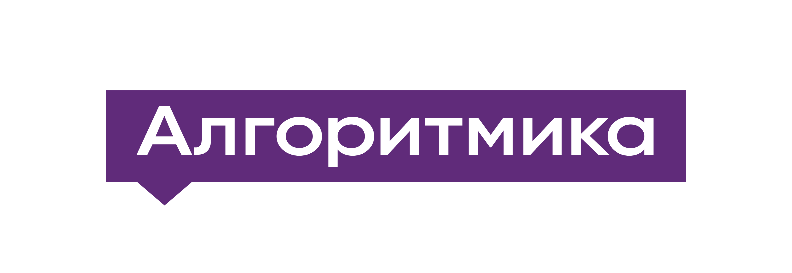 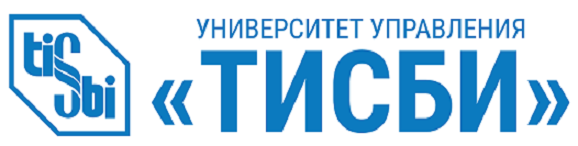 Университет управления «ТИСБИ» и Международная школа программирования и математики «АЛГОРИТМИКА» приглашают учащихся 7-16 лет принять участие в ОЛИМПИАДЕ ПО ПРОГРАММИРОВАНИЮ «ТISBI.ALGO»            Дата проведения:      Первый (онлайн-этап): 8 ноября – 7 декабря 2023 года   Второй (офлайн-этап): 1 января -7 февраля 2024 годаУчастие в олимпиаде бесплатное.Каждый участник онлайн-этапа получает электронный сертификат.Победители и призеры офлайн-этапа – дипломы.  Ссылки для участия          Олимпиада 7-11 лет                                        Олимпиада 12-16 лет             https://onlinetestpad.com/4m23hsxe4txlg                                    https://onlinetestpad.com/ivz7iorubs7ik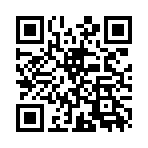 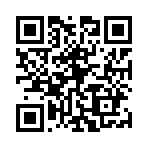 Телефон для справок: (843) 294-83-46e-mail: tisbi-olimp@mail.ruwww.tisbi.ru    https://vk.com/universitytisbi    https://t.me/UniversityTISBI 